Карточка №16№11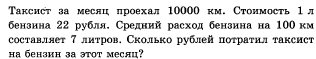 2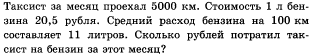 3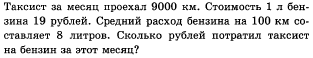 4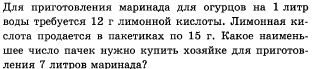 5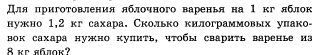 В101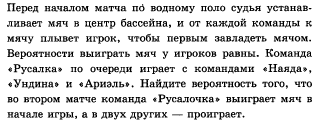 2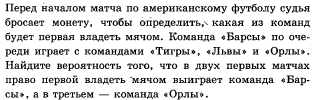 3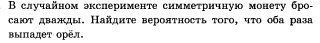 4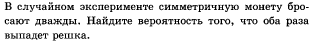 5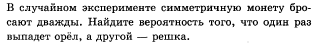 В121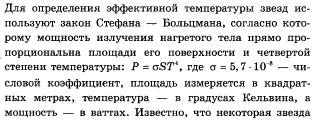 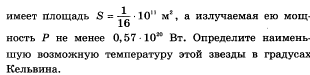 2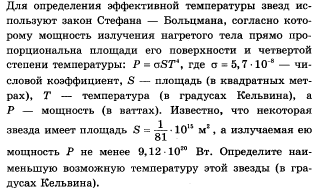 3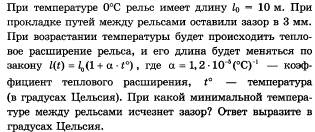 4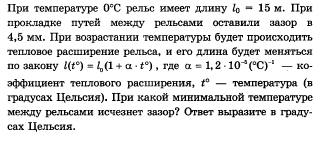 5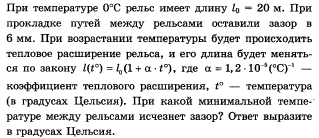 В51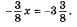 2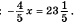 3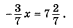 4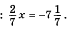 5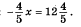 В71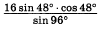 2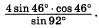 3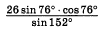 4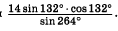 5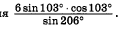 В131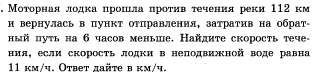 2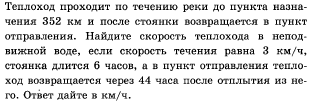 3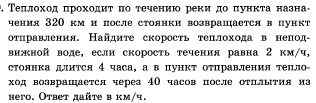 4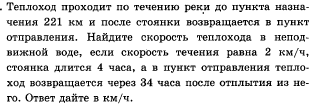 5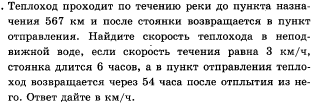 В61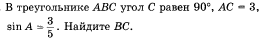 2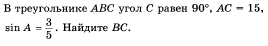 3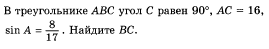 4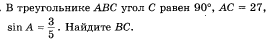 5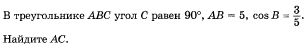 №1№2№3№4№5№6№7В1В10В12В5В7В13В6154000,125200009832,25112750,1256000-292196,75136800,2525-1713183060,2525-2571536100,525-163244